.Count In: 16Notes:  2 mini Tags.[1-8] Step, Knee Pop, Triple Forward, Side Rock Recover, 1/4 Sailor L - 9:00[9-16] Rock Forward, Recover, Back (fan), Back (fan), Kick out out, Toes in, Heels in, Hitch  -  9:00*Tag 2 (restart after tag)[17-25]  Slide R, Ball Cross, Slide L, R Coaster, Step L Forward, Bounce 1/2 R, Hitch - 3:00[26-32]  Triple Forward, Rock Side Recover, Ball Sway Sway, Rocking Chair -  3:00Tag 1:  Occurs beginning Wall 3  (facing 6:00)Jazz Box, Rock R back, Recover LTag 2: Occurs Wall 5 after 16 counts (facing 9:00)Rock R back, Recover LRestart DanceLast Update - 10 July 2019 -R2Ice Cold Beer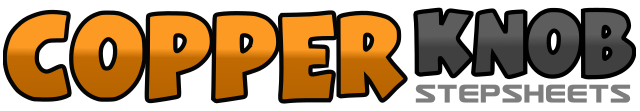 .......Count:32Wall:4Level:Improver.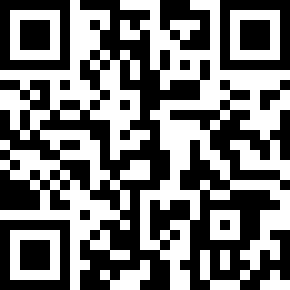 Choreographer:Darcie DeAngelis (USA) & Candee Seger (USA) - June 2019Darcie DeAngelis (USA) & Candee Seger (USA) - June 2019Darcie DeAngelis (USA) & Candee Seger (USA) - June 2019Darcie DeAngelis (USA) & Candee Seger (USA) - June 2019Darcie DeAngelis (USA) & Candee Seger (USA) - June 2019.Music:Beer Never Broke My Heart - Luke CombsBeer Never Broke My Heart - Luke CombsBeer Never Broke My Heart - Luke CombsBeer Never Broke My Heart - Luke CombsBeer Never Broke My Heart - Luke Combs........1,2Step R Forward (1), Pop R Knee as you Step L Next to R (2)3&4Step R Forward (3), Step L Forward (&), Step R Forward (4)5,6Rock L to L Side with Hip action (5), Recover R (6)7&8Step L Behind R (7), Step R 1/4 L (&), Step L next to R (8)1,2Rock R Forward (1), Recover L (2)3,4Step R Back while Fanning L toes L (3), Step L Back while Fanning R toes R (4)5&6Kick R Forward (5), Step R to R side (shoulder width) (&), Step L to L side (shoulder width) (6)7&8Bring toes inward facing each other (7),  Bring Heels inward (&), Hitch R knee up (8)12&Slide R to R side (1), L Ball next to R (2), Cross R over L (&)3Slide L to L side (3)4&5Step R back (4), Step L back (&), Step R forward (5)6Step L Forward7&8Bounce Heels up and down 2x (7&) while making 1/2 turn R, Hitch R knee up (8)1&2Step R forward (1), Step L forward (&),  Step R forward (2)3,4Rock L to L with Hip Sway L (3), Recover R (4)&5,6Step L next to R (&), Sway Hips R (5), Sway Hips L (6)7&8&Rock R forward (7), Recover L (&), Rock R back (8), Recover L (&)1,2,3,4Cross R over L (1), Step L back (2), Step R next to L (3), Step L forward (4)5,6Rock R back (5), Recover L  (6)1,2Rock R back (1), Recover L (2)